National Outcomes and Casemix Collection NBEDS 2023-24Exported from METEOR(AIHW's Metadata Online Registry)© Australian Institute of Health and Welfare 2024This product, excluding the AIHW logo, Commonwealth Coat of Arms and any material owned by a third party or protected by a trademark, has been released under a Creative Commons BY 4.0 (CC BY 4.0) licence. Excluded material owned by third parties may include, for example, design and layout, images obtained under licence from third parties and signatures. We have made all reasonable efforts to identify and label material owned by third parties.You may distribute, remix and build on this website’s material but must attribute the AIHW as the copyright holder, in line with our attribution policy. The full terms and conditions of this licence are available at https://creativecommons.org/licenses/by/4.0/.Enquiries relating to copyright should be addressed to info@aihw.gov.au.Enquiries or comments on the METEOR metadata or download should be directed to the METEOR team at meteor@aihw.gov.au.National Outcomes and Casemix Collection NBEDS 2023-24Identifying and definitional attributesIdentifying and definitional attributesMetadata item type:Data Set SpecificationMETEOR identifier:757052Registration status:Health, Superseded 06/12/2023DSS type:Data Set Specification (DSS)Scope:The purpose of the National Outcomes and Casemix Collection (NOCC) national best endeavours data set (NBEDS) is to collect data on the mental health-related treatment of consumers of public specialised mental health services, and information on whether consumers improve following mental health care. A set of clinical measures are used to gather information about clinical mental health status and functioning. Measures can be completed by:clinicians about the consumer (known as clinician-rated),the consumer about themselves (consumer-rated), andfamilies and carers about the consumer (carer-rated).Casemix information, describing the cohort of users of this service, such as mental health legal status, is also collected.All consumers who receive clinical care in public specialised mental health services should be included in the NOCC, including psychiatric inpatient, residential and ambulatory (non-admitted) settings.Collection and usage attributesCollection and usage attributesStatistical unit:Collection occasionGuide for use:This NBEDS comprises the National Outcomes and Casemix Collection NMDS 2023-24 and additional data items to represent the entire data collection. The data for NOCC are collected differently across states and territories and collection of some data items is either optional or conditional on age, setting and occasion type. As such, the NOCC is split into an NMDS for mandatory items and this NBEDS for items not collected consistently across all jurisdictions. The data set specifications are used in conjunction to report total outcomes and casemix data.Outcome measures attempt to determine whether a change has occurred for a consumer as a result of mental health care and to assess the type and magnitude of that change. By using a range of outcome measures, consumers and clinicians can work together to map the journey of recovery over time. The NOCC measures contribute to the development of clinical practice, aiming to improve the quality of care for consumers of Australia’s public sector mental health services.Outcome measures can assist consumers in considering options for their care and treatment and support the development of a therapeutic relationship between the clinician and the consumer. The measures can also be used by clinicians to monitor the progress of the consumer, evaluate the effectiveness of treatments, and thereby provide information that will assist decisions about clinical practices. The outcome measures can also be used by team leaders and service managers to better understand the needs of consumers, to plan for the allocation of resources, and to identify where service improvements are required.The clinician- and consumer-rated measures used in the NOCC are listed below: Health of the Nation Outcome Scales (HoNOS);Health of the Nation Outcome Scales for Children and Adolescents (HoNOSCA);Health of the Nation Outcome Scales 65+ (HoNOS65+);Life Skills Profile 16 (LSP-16);Resource Utilisation Groups – Activities of Daily Living Scale (RUG-ADL);Children’s Global Assessment Scale (CGAS);Mental Health Inventory 38 (MHI-38);Behavior and Symptom Identification Scale 32 (BASIS-32);K10+ (K10+);Strengths and Difficulties Questionnaire (SDQ); andFactors Influencing Health Status (FIHS)Casemix classifications provide a consistent method of classifying types of consumers, their treatment and associated outcomes. In popular usage, casemix refers to the mix of types of consumers treated by a hospital or other health care facility (Eagar and Hindle 1994). NOCC casemix data describes the various groupings of the specialised mental health service treatments based on the type and mix of the consumers treated, including the expected outcome of treatment (e.g. improvement or maintenance), grouping by diagnostic cohort (e.g. outcomes for people depending on their mental health diagnosis) and whether or not the consumer is receiving treatment voluntarily. Casemix measures collected for the NOCC are:Mental Health Legal StatusPhase of CarePrimary DiagnosisAdditional Diagnosis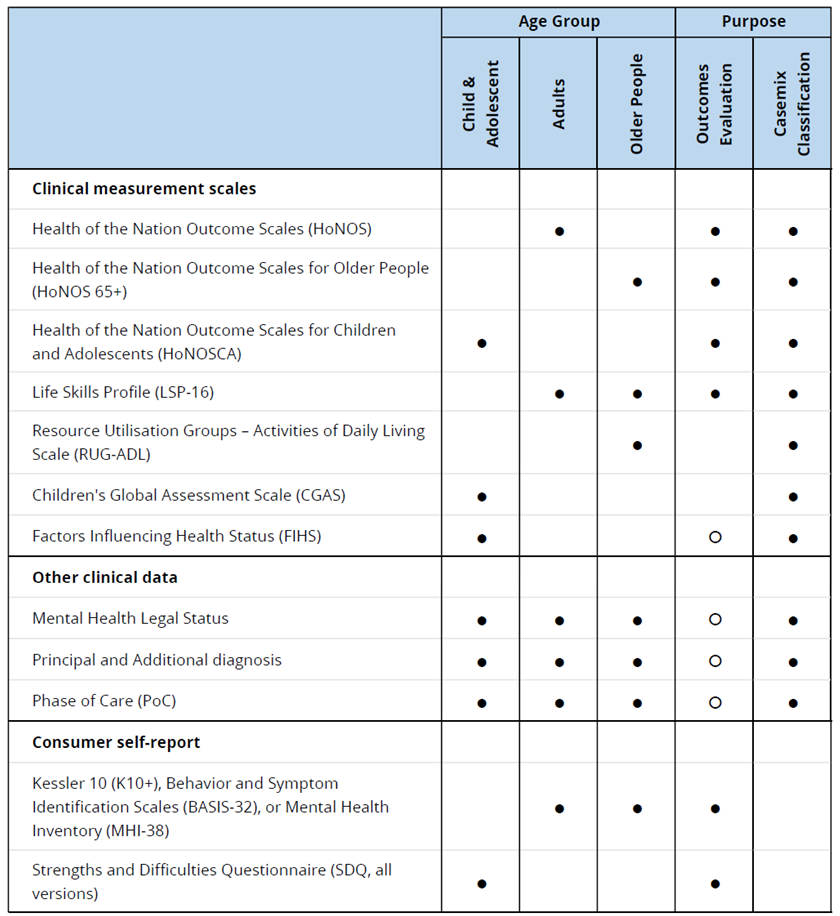 More detailed information about each measure can be found in Mental Health National Outcomes and Casemix Collection: Overview of Clinician-Rated and Consumer Self-Report Measures V1.50 (Australian Mental Health Outcomes and Classifications Network, 2021).These measures are collected by services according to a set of “protocols” - at specified times and points in service delivery. These protocols are described in Mental Health National Outcomes and Casemix Collection: Technical specification of State and Territory reporting requirements. Version: 2.10 (Australian Mental Health Outcomes and Classifications Network, 2022).Collection methods:The NOCC protocol defines the minimum requirements and should not be interpreted as confining participating States and Territories to those requirements. Additionally, local services may elect to collect additional measures or to increase the frequency of ratings.Casemix requirements need key data to be collected only once during each service event to allow the episode to be adequately described and classified. From the casemix perspective, the only issue is to ensure that the information is collected at the most appropriate point within the overall episode of care. Measurement of consumer outcomes by definition presumes a comparison over time and requires data to be collected on at least two sequential occasions in order to allow assessment of change in the consumer’s health status.Measures can be consumer-rated or clinician-rated and should be collected using a matrix of collection occasion, setting and age group: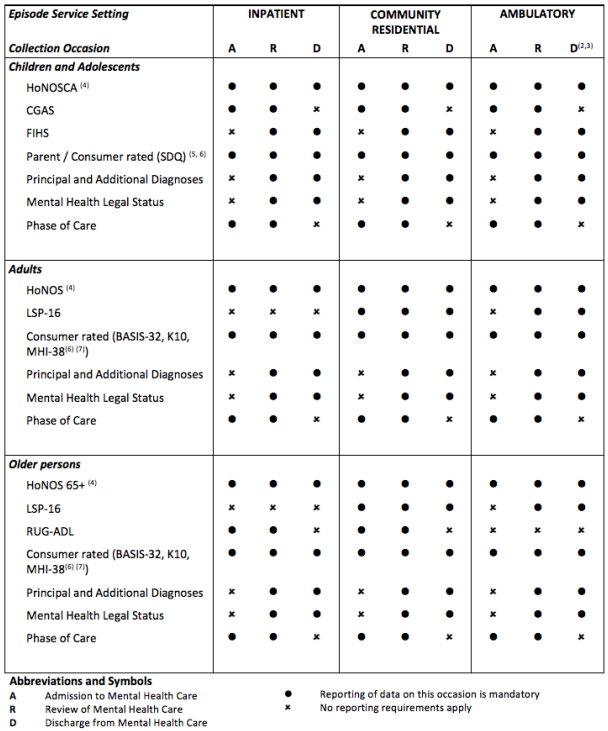 Consumer-rated measuresare collected using one of 3 psychometrically tested tools: Behaviour and Symptom Identification Scale (BASIS-32)Mental Health Inventory 38 (MHI-38)K10 Screening Scale for Psychological Distress (K10+)Jurisdictions around Australia differ in their selection of a consumer-rated measure, as shown in the table below: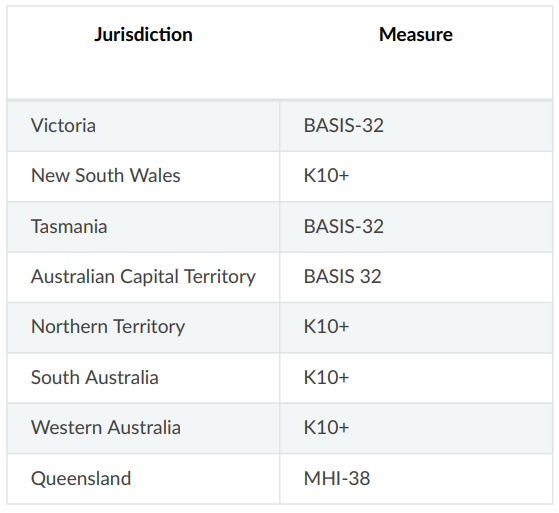 See NOCC collection protocol (Australian Mental Health Outcomes and Classifications Network, 2022) for additional guidance.Implementation start date:01/07/2023Implementation end date:30/06/2024Comments:Glossary itemsGlossary terms that are relevant to this national best endeavours data set are included here.AdmissionAdmitted patient mental health care serviceAmbulatory careAmbulatory mental health care serviceBrief ambulatory episode of mental health careGenderGeographic indicatorMental health careMental health consumerMental health phase of careResidentResidential mental health care serviceResource Utilisation Groups—Activities of Daily LivingSeparationSexSource and reference attributesSource and reference attributesSubmitting organisation:Australian Institute of Health and Welfare
Reference documents:Australian Mental Health Outcomes and Classification Network 2022. Mental Health National Outcomes and Casemix Collection: Technical specification of State and Territory reporting requirements, Version 2.10. Viewed 25 July 2022 https​:​/​/docs​.validator​.com​.au​/nocc​/02​.10​/Australian Mental Health Outcomes and Classification Network 2021. Mental Health National Outcomes and Casemix Collection: Overview of Clinician-Rated and Consumer Self-Report Measures V.2.10. Viewed 25 July 2022 https​:​/​/www​.amhocn​.org​/sites​/default​/files​/publication​_files​/nocc​_clinician​_and​_self​-report​_measures​_overview​_v2​.1​_20210913​_1​.pdfEagar K and Hindle D (1994). Casemix in Australia: an overview. The National Casemix Education Series No.2. Canberra: Department of Human Services and Health.Relational attributesRelational attributesRelated metadata references:Has been superseded by National Outcomes and Casemix Collection NBEDS 2024-25       Health, Standard 06/12/2023
See also National Outcomes and Casemix Collection 2021–2022; National Outcomes and Casemix Database, 2023; Quality Statement       AIHW Data Quality Statements, Standard 12/10/2023
See also National Outcomes and Casemix Collection NMDS 2023-24       Health, Superseded 06/12/2023Metadata items in this Data Set Specification 